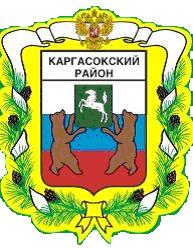 МУНИЦИПАЛЬНОЕ ОБРАЗОВАНИЕ «Каргасокский район»ТОМСКАЯ ОБЛАСТЬАДМИНИСТРАЦИЯ КАРГАСОКСКОГО РАЙОНАВ соответствии с пунктом6Регламента проведения Администрацией Каргасокского района ведомственного контроля в сфере закупок товаров, работ, услуг для обеспечения муниципальных нужд муниципального образования «Каргасокский район», утвержденного распоряжением Администрации Каргасокского района от 29.12.2017 №733 «Об утверждении Регламента проведения Администрацией Каргасокского района ведомственного контроля в сфере закупок товаров, работ, услуг для обеспечения муниципальных нужд муниципального образования «Каргасокский район»,1.Утвердить План проведения мероприятий ведомственного контроля в сфере закупок товаров, работ, услуг для обеспечения муниципальных нужд муниципального образования «Каргасокский район» на 2020 год (далее – План) согласно приложению, к настоящему распоряжению.2.Отделу правовой и кадровой работы Администрации Каргасокского районаобеспечить проведение мероприятий ведомственного контроля в соответствии с Планом, утвержденным настоящим распоряжением.3.Официально опубликовать (обнародовать) настоящее распоряжение в установленном порядке.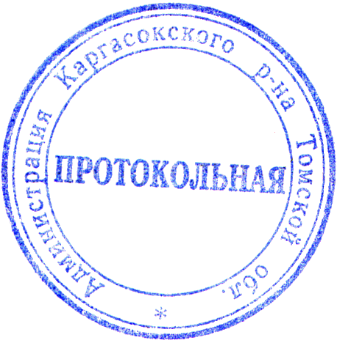 И.о. Главы Каргасокского района                                        А.Ф. ШамраевВ.В. Тимохин8 (38253) 22297УТВЕРЖДЕНраспоряжением АдминистрацииКаргасокского районаот 08.11.2019 №515ПриложениеПланпроведения мероприятий ведомственного контроля в сфере закупок товаров, работ, услуг для обеспечения муниципальных нужд муниципального образования «Каргасокский район» на 2020 годРАСПОРЯЖЕНИЕРАСПОРЯЖЕНИЕРАСПОРЯЖЕНИЕРАСПОРЯЖЕНИЕ08.11.2019№515с. Каргасокс. Каргасокс. КаргасокОб утверждении Плана проведения мероприятий ведомственного контроля в сфере закупок товаров, работ, услуг для обеспечения муниципальных нужд муниципального образования «Каргасокский район» на 2020 годОб утверждении Плана проведения мероприятий ведомственного контроля в сфере закупок товаров, работ, услуг для обеспечения муниципальных нужд муниципального образования «Каргасокский район» на 2020 год№ проверки в ПланеСведения об объектах контроля(наименование, ИНН, ОГРН объекта контроля, его адрес)Вид мероприятия ведомственного контроляДата начала проведения проверки - Дата окончания проведения проверки1Муниципальное казенное учреждение Отдел культуры и туризма Администрации Каргасокского района, ИНН 7006005128, ОГРН 1027000616147, адрес: 636700, Российская Федерация, Томская область, Каргасокский район, с. Каргасок, ул. Октябрьская, д. 6Документарная проверка11.03.2020 – 24.03.2020